EK-5                                     HARRAN ÜNİVERSİTESİ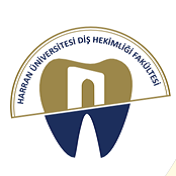  DİŞ HEKİMLİĞİ FAKÜLTESİTez Konusu Bildirim Formu Anabilim DalıUzmanlık Öğrencisi Adı/SoyadıTez DanışmanıTez BaşlığıTez Başlama Tarihi…/…/…DanışmanÜnvanı Adı Soyadı ve İmzası…/…/…(Varsa)Eş DanışmanınÜnvanı Adı Soyadı ve İmzası…/…/…Anabilim Dalı BaşkanıÜnvanı Adı Soyadı ve İmzası…/…/…Anabilim Dalı BaşkanıÜnvanı Adı Soyadı ve İmzası…/…/…Anabilim Dalı BaşkanıÜnvanı Adı Soyadı ve İmzası